66 aprašo PRIEDAS  Sutartiniai ženklai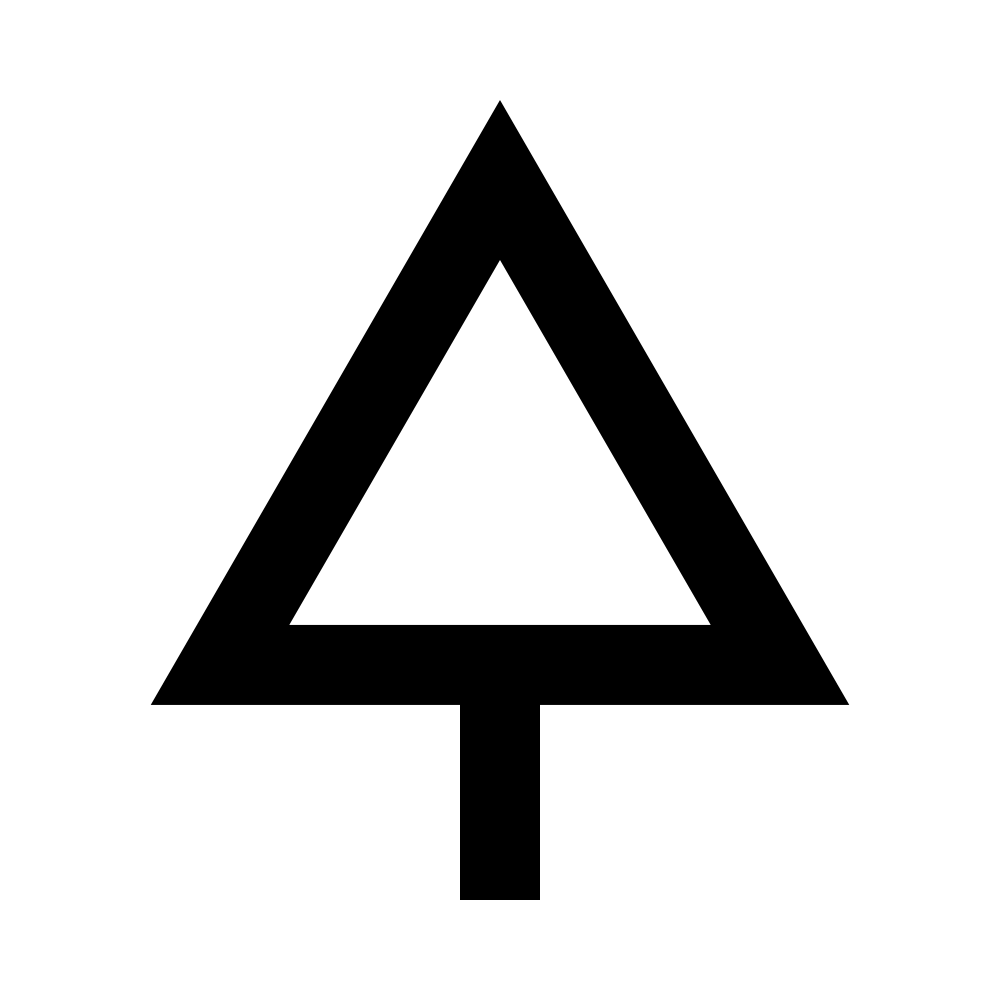 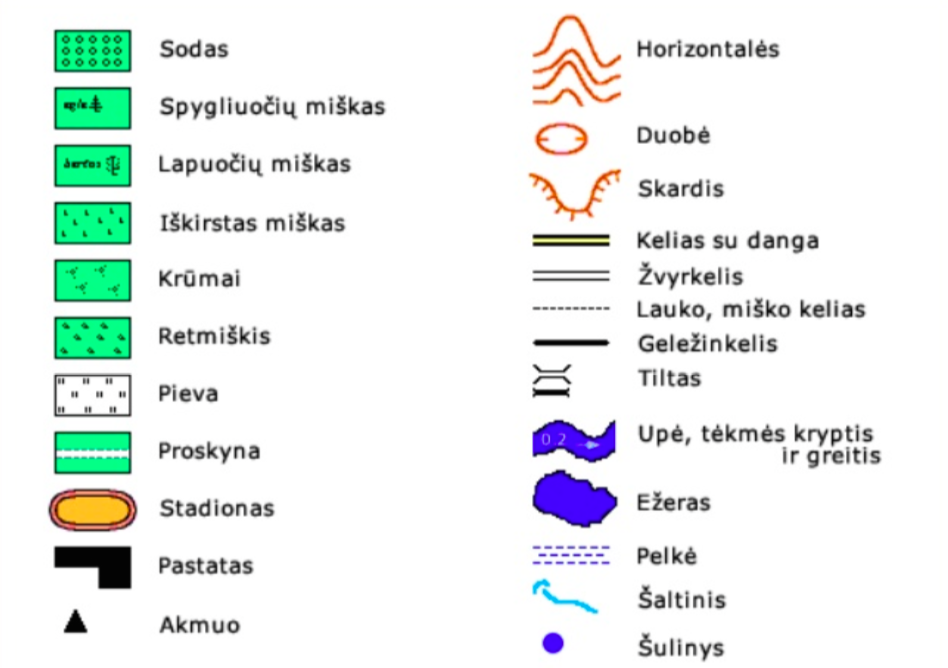 